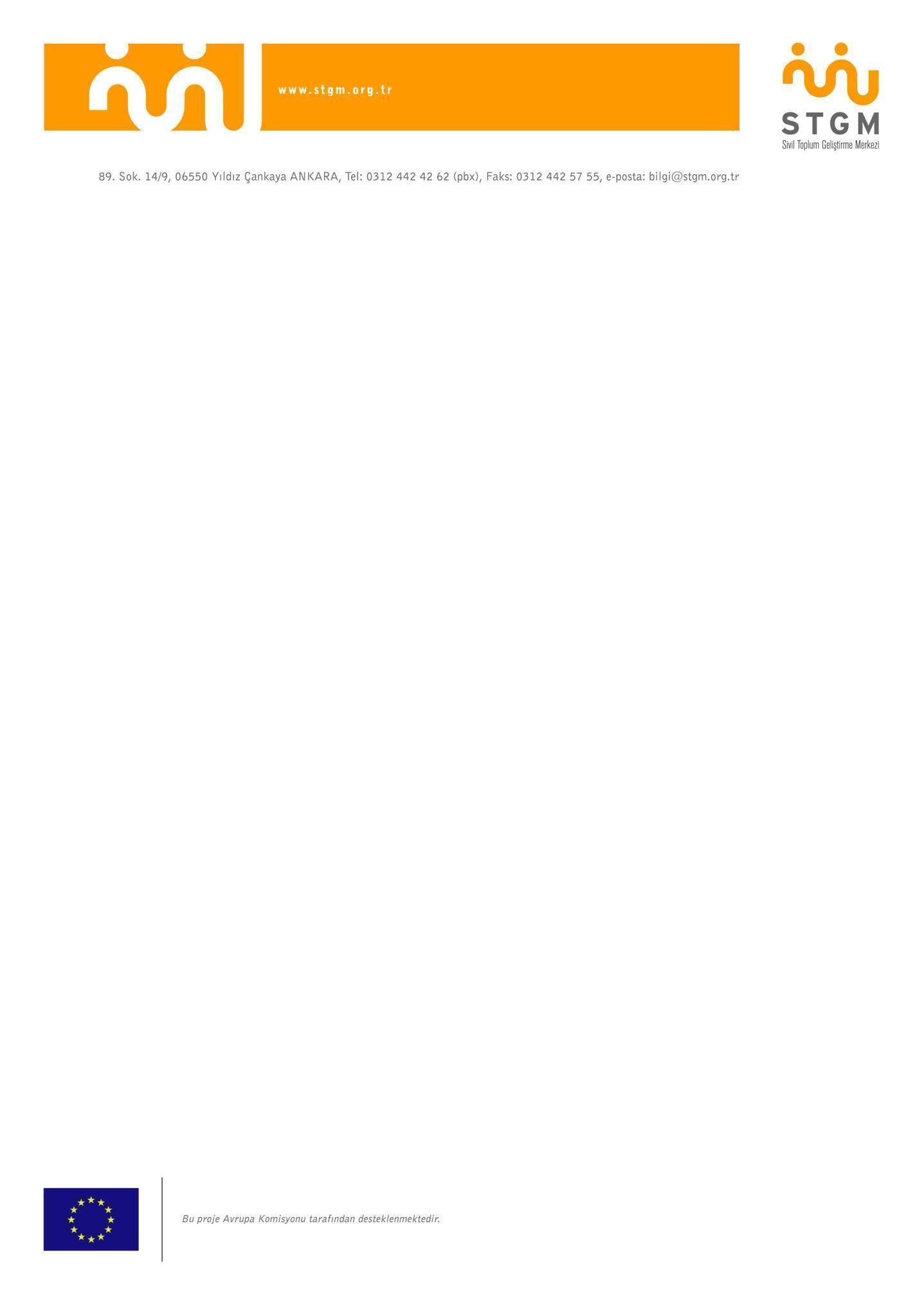 İhale Numarası: 03	İhale Adı: STGM Derneği, “Sivil Toplum Kapasite Güçlendirme Projesi” kapsamında “Sivil Sesler Festivali”  için Etkinlik Organizasyon İhalesi   										01.08.2022  AnkaraSivil Toplum Geliştirme Merkezi Derneği (STGM) bünyesinde yürütülen “Sivil Toplum Kapasite Güçlendirme Merkezi” projesi kapsamında düzenlenecek “Sivil Sesler Festivali” için etkinlik  hizmeti satın alınacaktır. 1. Sizi “Sivil Sesler Festivali” için teknik teklif ve fiyat teklifi vermeye davet ediyoruz.	2. İstenen hizmetler hakkındaki bilgiler ekli dosyada listelenmiştir.3. Bu davet mektubunda yer alan hizmetlerin tamamı için teklif vermeniz gerekir. İhale bir bütün olarak değerlendirilecektir.4. İstenen formata uygun teklifiniz aşağıda belirtilen ad ve adrese gönderilmelidir.	Sivil Toplum Geliştirme Merkezi DerneğiTezcan Eralp Abay	Adres: Buğday Sok. 2/5 06680 Kavaklıdere - Ankara	Telefon: 0312 442 42 62/112	E-Posta: sivilsesler@stgm.org.tr 5. Mali teklif ve Teknik teklifin bir arada sunulması gerekmektedir. Teknik teklif asgari şu belgeleri kapsamalıdır:Firmanızın sivil toplum örgütleri, Avrupa Birliği (AB), Birleşmiş Milletler (BM) ajansları veya kamu kurumlarıyla olan benzer deneyimlerini anlatan ve ispat eden belgelerin kopyaları,Firmanıza ait ilgili sertifikaların kopyaları,Turizm belgelerinin kopyaları.Sivil Sesler Festivali için önerdiğiniz etkinlik konsepti için sunum.6. Mali ve Teknik Teklif kapatılmış ve kaşelenmiş olarak iki ayrı zarf içine konulmalı ve  zarfların üzerine Teknik Teklif ve Mali Teklif yazılmalıdır. Bu iki teklifin bulunduğu zarflar büyük bir zarfa konulmalı ve üzerinde aşağıdaki ifade bulunmalıdır. Sivil Toplum Geliştirme Merkezi DerneğiSivil Toplum Kapasite Güçlendirme Projesi Sivil Sesler Festivali  için Etkinlik Organizasyon İhalesiGönderen: Firmanızın Adı7. İhaleyi kazanmanız durumunda talep edilecek diğer belgeler:Mali kimlik formu,İsim, adres ve ulusal yetkililer tarafından verilen kayıt numaranızı gösteren resmi belgenin kopyası (örneğin; resmi gazete, şirket kaydı vb.),Vergi kayıt belgesinin kopyası.İmza yetkilisi olduğunu gösterir belgeProjelerimiz kapsamındaki satın alımlar KDV’den muaf olarak yapılacağından teklifinizi KDV’siz fiyatlar üzerinden vermeniz gerekmektedir. 8. Teklifinizi 15/08/2022 pazartesi günü saat 17.00’ye kadar teslim etmeniz gerekmektedir. 9. İhalenin diğer şartları aşağıdaki gibidir:a. Fiyat: Bu sözleşme için tespit edilen en yüksek bedel 30.000,00 Euro’dur. Uygulanmakta olan Proje kapsamında KDV İstisna Sertifikası kullanılmakta olup, teklif KDV hariç verilmelidir.Değerlendirme süreci verilen toplam fiyat üzerinden yapılacaktır. Ancak mali teklifin aşağıda yer alan ana hizmet kalemlerine ilişkin kırılımları da içermesi beklenmektedir.Hizmet Kalemleri3.2.1 Konsept Yaratma3.2.2.Teknik Ekipmanlar ve Teknik Detaylar 3.2.3 Etkinlik için Stand Ekipman ve Hizmetleri3.2.4 Baskılı ve Benzeri Materyaller3.2.5 Yardımcı Teknik Personel ve Görevliler3.2.6 Sahne Kurulumu3.2.7 Konuşmacılar, Atölyeler ve Diğer Etkinlikler Hizmet kalemleri ana başlıklarının alt kalemlerine ilişkin detaylı fiyatlar ihaleyi kazanan firmadan sözleşme esnasında ayrıca talep edilecektir.İhaleyi, sözleşme makamı tarafından teknik ve mali açıdan en uygun bulunan teklif kazanacaktır.İdare, hizmet kalemleri kapsamında mali gelir ve giderler açısından kaydırma yapma hakkına sahiptir.b. Ödemeler İdare tarafından iş tanımında belirtilen faaliyetlerin tamamının hayata geçirilmesi hedeflenmekte olup uygulama sürecinde katılımcı sayıları değişiklik gösterebilir. Katılımcı teknik malzeme, baskı işleri sayıları yaklaşık olarak belirlenmiştir. Ödeme takvimi ve bağlı olduğu koşullar aşağıda listelenmiştir:1. Avans Ödemesi: Sözleşme bedelinin %30'u sözleşmenin yürürlüğe girdiği tarihten itibaren 10 iş günü içinde,2. Ara Ödeme: Sözleşme bedelinin %20'si tasarımlar onaylandıktan sonra 10 iş günü içinde,3. Final Ödemesi: Sözleşme bedelinin %50’si organizasyonun tamamlanması sonrasında gerekli bütün malzeme ve dokümanların teslimi ve faturanın İdareye tesliminden itibaren en geç 3 hafta içinde,Yüklenicinin Mali Kimlik Formunda belirtilen banka hesabına, Euro cinsinden yatırılacaktır. Faturaların etkinlik gerçekleştikten sonra en fazla 10 iş günü içerisinde İdareye teslim edilmesi gerekmektedir.Fatura bedelinin tamamı, işin tamamlanması ve faturanın ekleri ile birlikte İdareye tesliminden itibaren en geç 3 hafta içinde, Yüklenicinin mali kimlik formunda belirtilen banka hesabına yatırılacaktır. c. Değerlendirme İhale değerlendirmesi mali ve teknik puanların toplanması ile gerçekleştirilir. Teknik teklife verilen puan, 0,60 ile Mali teklife verilen puan 0,40 ile çarpılarak belirlenir. İhale, toplamda en yüksek puanı alan teklife verilir. d. Geçerlilik süresi: Teklifinizi, İdareye teslim ettiğiniz tarihten itibaren 30 gün geçerli olacak şekilde vermeniz gerekir.10.  İdari uygunluk koşullarını yerine getiren teklifler teknik değerlendirmeye tabii tutulacak, teknik değerlendirme sonunda 100 üzerinden en az 70 puan alamayan tekliflerin mali teklifleri, dikkate alınmayacak ve söz konusu firma ihale dışı kalacaktır. Ayrıca, gelen tekliflerin mali değerlendirmesi sonucunda ortaya çıkan fiyat tekliflerinin karşısında proje bütçelerinin yetersiz olduğunun tespit edilmesi durumunda STGM ihaleyi yeniden açmakta serbesttir. 11. Ek bilgi için: 	Meltem Çolak	Adres: Buğday Sokak 2/5 06680 Kavaklıdere - Ankara	Telefon:0312 442 42 62/124	 E-posta: meltem@stgm.org.tr Saygılarımla,Tezcan Eralp AbayGenel KoordinatörEKLEREK-1: İş TanımıEK 1: İŞ TANIMI İhale Numarası: 03	İhale Adı: STGM Derneği, “Sivil Toplum Kapasite Güçlendirme Merkezi Projesi” kapsamında “Sivil Sesler Festivali”  için Etkinlik Organizasyon İhalesi1. ARKA PLAN 1.1. Proje hakkında genel bilgiSivil Toplum Aracı kapsamında Avrupa Birliği'nin finansal desteğiyle hayata geçirdiğimiz bu projeyi, İnsan Kaynağını Geliştirme Vakfı (İKGV), Uluslararası Çocuk Merkezi (ICC) ve Cinsiyet Eşitliği İzleme Derneği (CEİD) iş birliğinde yürütüyoruz.Sivil Toplum Kapasite Güçlendirme Merkezi Projesinde Sivil toplumun hızla değişen dünyanın gidişatına yön verme çabalarına destek olmak için üç alana odaklanıyoruz: 1.	Sivil toplum alanı: Sivil toplum örgütlerinin gündelik çalışmalarında ihtiyaç duydukları desteği alabilecekleri bir bilgi merkezi ve kurumsal kapasite oluşturma ihtiyaçlarına yönelik yüz yüze ve çevrimiçi öğrenme ortamlarının sağlanması.2.	Değişim alanı: Sivil toplum örgütlerinin politika geliştirme, savunuculuk çalışmaları ve hizmet sunumunda etkililiğinin artırılması.3.	Daha geniş sivil toplum: Sivil alanın özerklik, katılım ve yenilikçilik değerlerinin genişletilmesi/yayılması ile daha demokratik bir gelecek inşasında rol alması.Sivil Sesler Festivali hakkında genel bilgiTürkiye’de demokratik bir anlayışın sivil aktörler aracılığıyla yaygınlaşması yolunda önemli bir adım olarak sivil tarihimizde önemli bir yerde duran Sivil Sesler Festivali, Türkiye’nin dört bir yanında farklı tematik alanlarda çalışma yürüten sivil toplum örgütlerini bir araya getirmek, aralarındaki diyaloğu güçlendirmek ve buradan da topluma yayılan diyalog ortamına katkıda bulunmak amacıyla düzenleniyor. Sivil Sesler Festivali'nde Türkiye'nin farklı kentlerinde ve farklı tematik alanlarda çalışma yürüten sivil toplum örgütleri stantlar aracılığıyla çalışmalarını tanıtma imkanı bulabilirken, yine çeşitli atölye, panel, forum ve söyleşi etkinlikleriyle sivil toplum örgütleri bir araya gelerek birbirini tanıma, işbirliği olanaklarını konuşma ve alanlara dair tartışma olanağı yakalıyor.Sivil Toplum Geliştirme Merkezi Derneği (STGM) tarafından yürütülen Kapasite Güçlendirme Merkezi Projesi kapsamında Sivil Sesler Festivali’nin 5.si Ankara’da 30 Eylül - 01 Ekim 2022 tarihleri arasında gerçekleştirilecektir. Etkinlikte; 100 STÖ standı kurulacak, 3 ayrı salonda (katılım, iyilik ve güzellik temalarında) paneller, atölyeler düzenlenecek, sergiler yer alacak ve bir kapanış konseri yapılacaktır.Bu bağlamda  festivalin düzenli, verimli ve uygun ekonomik şartlarda gerçekleşmesi için organizasyon hizmeti satın alınacaktır. 1.2. Sözleşme Makamı ve TaraflarSivil Toplum Geliştirme Merkezi Derneği sözleşme makamı olarak hareket edecektir. Sözleşme Makamı bundan sonra “İdare” olarak anılacaktır.Satın alınacak hizmetleri sağlayan firma bundan sonra “Yüklenici” olarak anılacaktır. 2. İHALE KAPSAMISatın alınacak hizmet, proje etkinlikleri kapsamında 30 Eylül - 1 Ekim  2022 tarihleri arasında Ankara’da düzenlenecek olan “Sivil Sesler Festivali” için İdare tarafından belirtilen hizmetlerin temini işlerini kapsar.3.	İŞİN KAPSAMI3.1.	GenelAşağıda tanımlanan hizmetler Yüklenici tarafından sağlanacaktır. Organizasyonun sorunsuz işleyişi Yüklenici sorumluluğunda olacaktır. Tüm organizasyon süresince Yüklenici, İdare ile sürekli iletişim halinde olacak ve gerekli koordinasyonu sağlayacaktır. Yüklenici organizasyon hizmetleri için gerekli niteliklere sahip  belirli sayıda çalışanını görevlendirecektir.3.2.	Detaylı faaliyetler listesi3.2.1. Konsept YaratmaSivil Toplum Kapasite Güçlendirme Projesi kapsamında yaptığımız bütün çalışmaları “madem ki değişim istiyoruz, o zaman daha güçlü olmalıyız” sloganı altında yürütüyoruz. Bu yıl beşincisini düzenleyeceğimiz Sivil Sesler Festivali’nin konseptini de bu slogan üzerine kuruyoruz. Buna ek olarak 2019 yılında iyilik, güzellik, katılım #seninsesinde dediğimiz etikete bu sene #seninsesinsokakta hastagini de  ekliyoruz. Buradan hareketle hangi etkinlik mekanı olursa olsun, Yüklenici bu 2 hashtagi ve karşılık geldiği anlamı, etkinlik alanında gelen katılımcılara görsel, işitsel ve dokunsal olarak anlatmalı ve sokak temasını vurgulamalıdır. Yüklenici “sokak” teması için önerdiği fikirleri ve görsel elementleri bu teklifle birlikte İdareye sunmalıdır. Stand alanındaki STÖ’lerle katılımcılar arasında network güçlendirici bir yöntem önerilmesi beklenmektedir. (oyunlar, etkinlikler vb.) Aynı zamanda çocuk dostu bir etkinlik alanı olması gerekmektedir. Bu başlıklarda yaratıcı ve yenilikçi çözümler üretilmesi beklenmektedir, değerlendirme sürecinde bu yaklaşımlar dikkate alınacaktır.Yüklenici tarafından konsepte ilişkin sunulan yöntemler/yaklaşımlar uygulama sırasında İdare ile görüşülerek netleştirilecek ve İdareye onaya sunulacaktır.Aşağıda Sivil Sesler Festivalinin minimum gereklilikleri sunulmuştur. Konsept aşamasında bunun geliştirilmesi güçlendirilmesi beklenmektedir.3.2.2 Teknik Ekipmanlar ve Teknik DetaylarFestivalde 1 ana ve 2 yan salonda etkinlikler gerçekleşecektir. Bunun yanı sıra küçük atölyelerin düzenlenebileceği küçük alanlara, film köşesine ve açık kürsü alanlarına ihtiyaç olacaktır. Aşağıda ihtiyaçlar liste olarak belirtilmiştir. İdare bu başlıkların mekana göre değişiklik gösterdiğini bilmekle birlikte malzeme adetlerini değiştirme hakkını saklı tutar.Festivalde, ana salon ve yan salonlarda gerçekleşen aktivitelerin hepsinde işaret dili tercümanı kullanılacaktır. Ayrıca ana salonda ki yabancı konuşmacıların olduğu panellerde en az 2 simultane İngilizce çevirmen (çevirmen CV’leri onaya sunulmalıdır) bulundurulmalıdır.3.2.2.1 Ana Salon (Katılım Noktası) içinSes Sistemi 1 adet ses masası 4 adet hoparlör2 adet el telsiz mikrofon ve anten sistemi2 adet dinamik mikrofon12 adet ten rengi headset telsiz mikrofon ve anten sistemi1 adet dijital simultane tercüme sistemi (1 dil için)150 adet dijital simultane tercüme alıcı kulaklık1 adet 20 kanallı basın mikseri 1 adet Simultane tercüme kabiniIşık SistemiAlan kiralaması yapılan yerden temin edilecektir. Sahne tasarımı için ekstra bir ihtiyaç olması halinde lütfen görsel paylaşarak fiyatlandırınız.Görüntü Sistemi1 adet Seamless Switcher 4 adet laptop 2 adet laser pointer1 adet 4x3 mt led ekran2 Monitör (konuşmacı sunumları için)3.2.2.2 Yan Salonlar (İyilik ve Güzellik Noktası) içinSes Sistemi2 adet ses masası 4 adet hoparlör2 adet el telsiz mikrofon ve anten sistemi4 adet ten rengi headset telsiz mikrofon ve anten sistemiGörüntü Sistemi2 adet 1024x768 projektör2 adet 244x183 projeksiyon perdesi4 adet laptop2 adet pc navigator4 İşaret dili tercümanı  (tercüme hizmeti veren STÖ’lerle çalışılması beklenmektedir.)3.2.2.4 Film Köşesi için,Ses Sistemi 1 adet ses masası1 adet hoparlörGörüntü Sistemi 1 adet 1024x768 projektör1 adet 244x183 projeksiyon perdesi1 adet laptop3.2.3. Etkinlik için Stand, Salon Ekipman ve HizmetleriSivil Sesler Festivali süresince stand kurulumları için gerekli olan malzeme ve hizmetlerin dökümü aşağıda açıklamaları ile verilmiştir. Verilecek fiyat tekliflerinde her bir hizmet kalemi için teklif oluştururken, ilgili malzemenin kurulum, söküm, tasarım ve üretimi dahil nihai fiyat teklifi oluşturulmalıdır. Stand teklifleri için görsel örnek sunulmalı ve tüm alanlara ışıklandırma için uygun ekipman (pil, kablo vb.) sağlanmalıdır. Stand alanına ilişkin beklenen asgari teknik özellikler aşağıda yer almaktadır. Yükleniciden kullanılacak mobilyalar ilişkin görselli öneriler beklenmektedir.	3.2.3.1 Stand Alanı için,100 adet plastik masa (nakliye ve beyaz masa örtüsü dahil)200 adet plastik sandalye (nakliye dahil)100 adet stand isimliği (20x40 cm ölçüsünde alınlık, ön arka çift yüz baskılı)100 adet ya da m2 bazlı stand üzeri kapama (standlar açık alanda olabileceği için koruma amaçlı yapılacak)5 adet stand sokak levhaları (etkinlik konsepti sokak temasında olacağı için tıpkı şehir levhaları gibi yapılacak)10 adet sokak bankı (park ve bahçelerdeki gibi olmalı, üzerine tasarım giydirmesi de yapılacak)20 adet ya da metre bazlı sokak lambası (direk şeklinde ya da sarkıtmalı)STÖ’lerin stand kurulumu aşamasında ihtiyaç duyacağı her türlü teknik malzeme (duct tape, lastik kelepçe vb.)	3.2.3.2  Ana Salon (Katılım Noktası) için,9x3,5 m ölçüsünde backdrop Örnek görseldeki yaklaşık 5 kişinin oturabileceği büyüklükte 3 kademeli tribün tarzı oturma olmalı. Sahnenin kenarlarında bir parkı yansıtması için gerçek saksı çiçekleri kullanılmalı (sardunya gibi). Sahnede bir park havası olmalı, farklı fikir ve önerilerin görselleştirerek sunulması beklenmektedir. Alternatif fikirler ihale değerlendirme aşamasında göz önünde bulundurulacaktır. 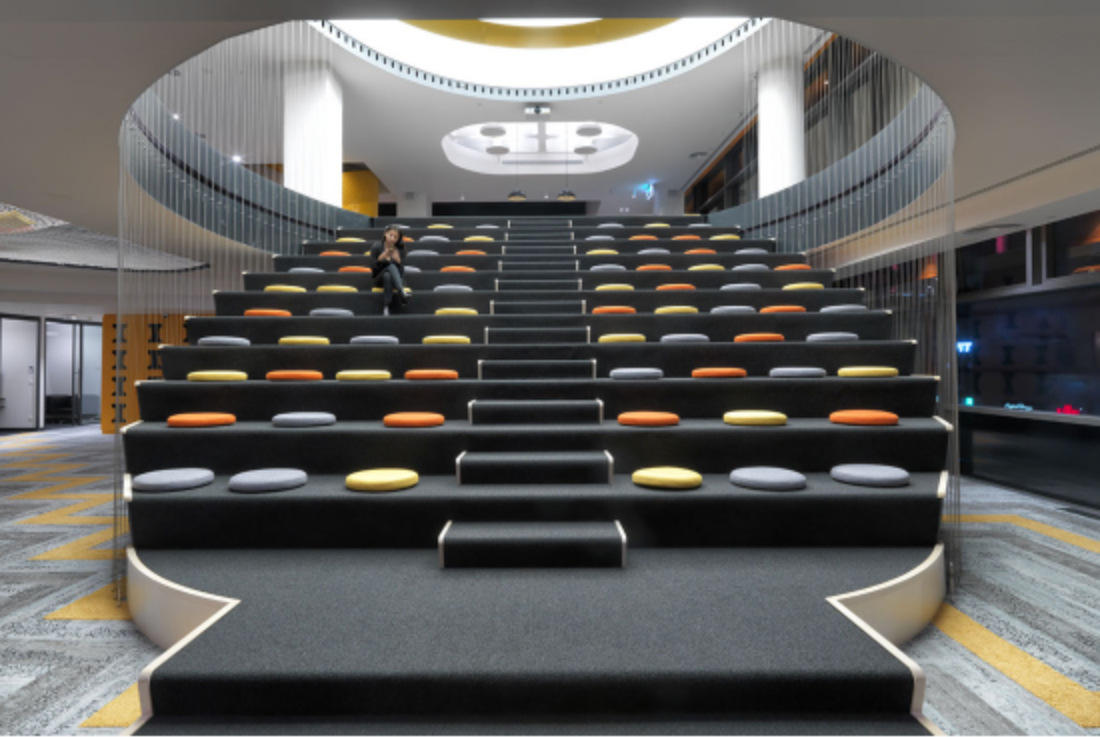 Sahnenin bir köşesinde sivil seslerin sembolü olan bir megafon olmalıdır. 100cm’den küçük olmayacak şekilde kolay taşınabilir bir malzeme ile üretilmelidir. Ana salonda gerçekleşecek etkinlikler YouTube’dan canlı yayınlanacaktır. YouTube canlı yayını için gerekli olan kamera, stream programı ve canlı yayın görsel şablonu Yüklenici tarafından karşılanacaktır.Bu alandaki led ekrana sunumlar, tweetwall ve konuşmacılar Yüklenici tarafından yansıtılacaktır. 	3.2.3.3 Yan Salonlar (İyilik Noktası ve Güzellik Noktası) için,Üzerlerinde küçük minderler olan 3'er veya 4'er kişilik 50 adet bank Alan aydınlatmaları yeterli değilse, alternatif çözümler üretilmelidir.Stand alanındaki sokak konsepti yan salonlarda da devam edecektir. Alternatif fikirler görsellerle beraber değerlendirilecektir. 	3.2.3.4 Film Köşesi için,Seyircilerin filmleri seyrederken oturabilecekleri 20 adet armut koltukPatlamış mısır arabası, mısır, mısır kutuları ve servis personeli3.2.3.5 Sergi Alanı Köşesi için, Şövale veya benzeri bir metod ile poster ve ürünlerin sergilenmesi için 20 adet malzeme3.2.3.6 Kayıt Masası için,Görsel tasarımı ile teknik detaylarının kapsamlı olarak verildiği kayıt masası ve lojistik masası. Ölçü ve tasarımın tarafınızca belirlenlenmesi gerekmektedir. Bütçeye tasarım ve üretim dahil edilmelidir. 700x250 cm ölçüsünde kayıt masası backdrop.200x80 cm ölçüsünde lojistik masa roll-up.1 adet basın masası1 adet bilgisayar ve printerEtkinlik boyunca tüm katılımcıların imzalarının alınması ve karşılama için 6 kişiden oluşan (teknik ve karşılama) personel.3.2.3.7 Basın/Röportaj Köşesi için,Konuk ve katılımcılarla yapılacak röportajlar için, 3 tarafı kapalı, 4x3 m ölçüsünde backdrop. Tasarım ve üretim bütçeye dahil edilmelidir. 3.2.4. Basılı ve Diğer MalzemelerFiyat tekliflerinin numaralı belirtilmiş olan her kalem için teklif oluştururken tasarım ve üretim fiyatları dahil edilmelidir. Yüklenici bu başlık altında yer alan, Festival için ürettiği tüm malzemeleri, etkinlik bitiminde İdareye bir tutanakla teslim edecektir.	3.2.4.1 Baslılı ve Dijital Malzemler550 adet, 10x11 cm ölçüsünde, tek yüz baskılı, 250 mikron mat kaplamalı, 4 köşe dönmeli ve üst orta elip delikli yaka kartı550 adet Sivil Sesler baskılı yaka ipi 5 adet çift yönlü yönlendirme tabelası (diğer etkinliklerde de kullanılabilecek bir malzemeden yapılmalı)30 adet sivil sesler logolu porselen kupa500 adet plastik bardak üzeri tek renk festival logolu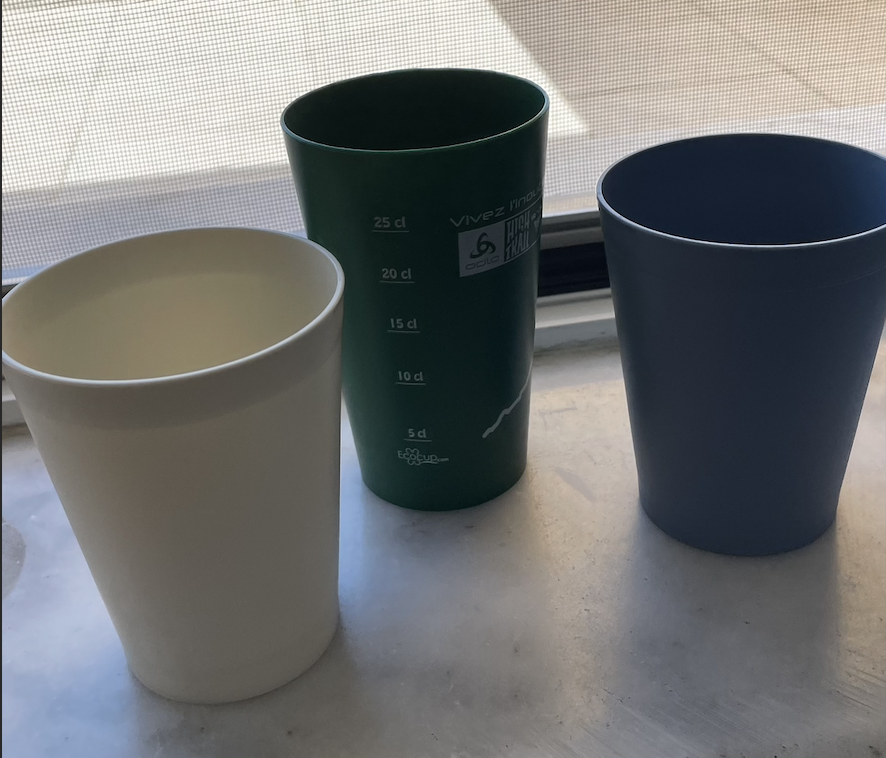 500 adet, A4 boyutunda, farklı renklerde, baskılı, kağıt malzemeden üretilecek megafon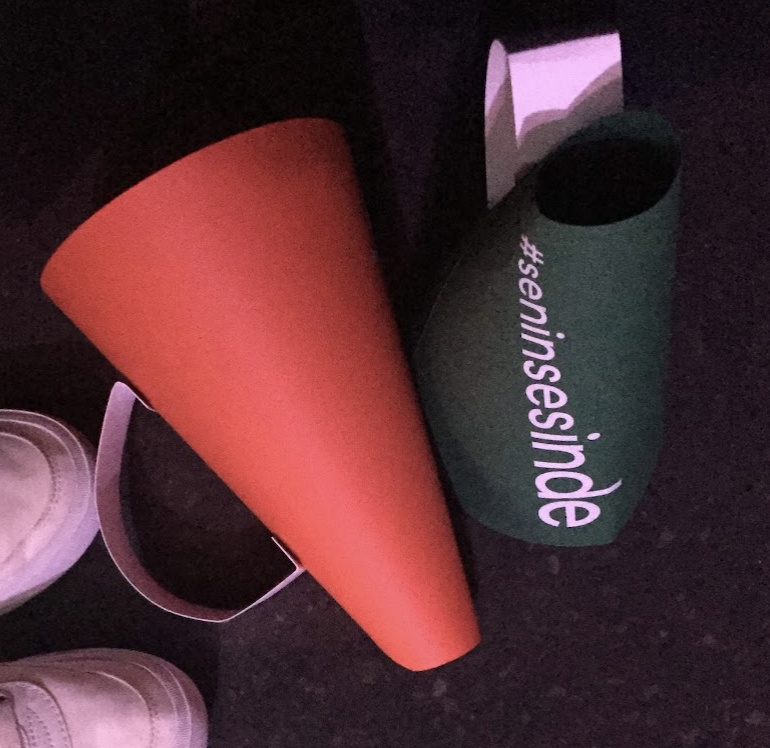 Konuşmacıların biyografisinin olduğu tasarım (dijital yayınlanacak)Atölye programlarının tasarımı (dijital yayınlanacak)Festival Programı tasarımı (dijital yayınlanacak)50 adet 25x25 cm ölçüsünde engelli logolu etiket600 adet 75 mm buton rozet 1000 adet, A4 boyutunda, üzerinde en az 10 farklı megafonun olduğu, özel bıçaklı, plastik bazlı sticker Katılımcı listelerinin çıktılarının alınması. En az 4’er adet  A4 boyutunda 5’er sayfa katılımcı listesi çıktısı10 adet, farklı ebatlarda min. A4 ölçüsünde, görünür ve ayaklı bir mobilya üzerinde yönlendirme levhaları ve iç baskısı.50 adet, 25x25 cm ölçüsünde dönkart1000 metre, tek yön baskılı üçgen bayrakFuaye alanı için 3 adet 32’’ kiosk 600 adet hijyen seti (içerik: 4 adet maske, 1 küçük kolonya, küçük boy 20’lik ıslak mendil)Etkinlik Infonote (Dijital olarak ve  Türkçe & İngilizce hazırlanacak. Etkinlik yerine ulaşım, Ankara'da gezilecek yerler, etkinlik mekanının hikayesi  vb. hakkında bilgiler yer alacak. .)	3.2.4.2 Sosyal Medya ve Dijital Etkinlik Yönetimi Festival boyunca yapılacak Tweetwall yönetimi hizmeti (personel dahil) http://www.tweetwallpro.com/ yada benzeri bir uygulama üzerinden satın alım yapılmalı.Tüm salonlardaki etkinlikleri duyurur sosyal medya paylaşımları yapılmalı. Festivale özel hazırlanacak bir şablon ile post edilmeli. Etkinlik akışı ve yönlendirmeler için Telegram Yönetimi (personel dahil)Davetlilere ve protokole yönelik olarak etkinlik öncesinde dijital davetiye hazırlanması ve LCV'lerin organize edilmesi. Festival sürecinde düzenlenecek alt etkinlikler için bir online kayıt sistemi oluşturulması ve takip edilmesi.(kayıt alınması ve gerekli ihtiyaçların İdareye bildirilerek hazırlanması)		3.2.4.3. Fotoğraf ve Video ÇekimiYüklenici, ana  etkinlik  ve  oturumların  profesyonel  kamera  çekimi  ile  video  kaydını sağlayacak, her  alanda  fotoğraf  çekimi  yapılacaktır. Günde yaklaşık 500 adet  fotoğraf  çekilecek  ve bu  fotoğraflardan  seçilen  fotoğraflar  1  adet  harici bellek içerisinde  teslim    edilecektir. Bu fotoğraflar İdare’nin ve Sivil Sesler Festivalinin  web  sayfasında yer alacaktır. Etkinlik kurulumundan sökümüne kadar her alanın fotoğrafı çekilecek ayrıca her atölyenin video çekimi yapılacaktır. Etkinlik sonrasında çekilen fotoğraflar seçilip  kategorize edilerek İdareye teslim edilecektir. Etkinlik boyunca  üretilen fotoğraflar sosyal medya ekibiyle de paylaşılacaktır.Her bir oturumun videosu çekilecek olup ana oturumun ise tamamı kayıt altına alınacaktır. Röportaj alanında festival süresince kamera ve teknik personel hazır bulundurulacak ve STGM ekibi tarafından yapılacak röportajlar kayıt altına alınacaktır. Bu kapsamda en az 20 röportaj yapılması beklenmektedir.  Etkinlikte çekilen videolardan bir uzun (5 dakika) bir kısa (1 dakika) kurgulanmış video etkinlikten en fazla 10 gün sonra İdareye Yüklenici tarafından teslim edilecektir. Daha önce hazırlanan benzer bir video https://www.youtube.com/watch?v=35aDHkK5pQc adresinde yer almaktadır.Yapılan Röportajlar Türkçe-İngilizce altyazı ile kurgulanmış ve ayrı ayrı kategorize edilmiş olarak etkinlikten en fazla 10 gün sonra İdareye Yüklenici tarafından teslim edilecektir.3.2.5. Yardımcı Teknik Personel ve GörevlilerYüklenici minimum  1  proje  müdürü  ve  en az 15  kişiden  oluşacak  görev  alanı  sorumlularından oluşan  kadrolu  çalışanının haricinde aşağıdaki sayılarda teknik hizmetli yardımcı personeli (host/hostes) tek tip kıyafet  ile görevlendirilecektir. Teknik kadronun özellikle tasarım, etkinlik yönetimi, metin yazımı gibi uzmanlık gerektiren görevlerdeki personelin, Yüklenicin sigortalı çalışanı olduğunun beyan edilmesi gerekmektedir. Ayrıca bu ekibin fotoğraflı özgeçmişleri bu teklif ile İdareye sunulmalıdır. Ana Salonda: 4 kişiYan Salonlarda: 2’şerden toplam 4 kişiFilm Köşesinde: 1 kişiBasın Masasında : 1 kişiAçık Kürsü: 1 kişiKayıt Masasında: 8 kişiSergi Salonu: 1 kişiAtölyeler: 1’er kişiLojistik Masasında : 2 kişiStand Alanı: 10 kişiEtkinlik Yöneticisi: 1 kişiTeknik Yönetici: 1 kişiSosyal Medya İçerik Yazımı: 4 kişiTweetwall: 2 kişiSosyal Medya Tasarımı ve Paylaşımları: 2 kişiCanlı Yayın Sorumlusu: 4 kişi3.2.6. Sahne KurulumuMekana bağlı olarak Yüklenici, ana salon dışında açık hava konserleri için bir sahne kurulumu teklifi de verecektir.Sahne:10 m uzunluğunda ve 7 m genişliğinde 70 cm yüksekliğinde,Bu ölçüye uygun en az 6 ayaklı trussIşık sistemiSes sistemiÜstü kapalı sahne Mikrofon5*3 Led ekranCanlı yayın için gerekli altyapı3.2.7. Konuşmacılar, Atölyeler ve Diğer Etkinlikler Festivalde STGM’nin düzenlediği oturumların panelistlerinden;Biyografi ve fotoğraflarının alınması, Etkinliğe 1 hafta akan ana panel konuşmacılarının kısa bir konuşma özetinin konuşmacılardan alınması ve görsel olarak hazırlanması.Türkçe olanların İngilizceye çevrilmesi, İngilizcelerinin Türkçeye çevrilmesiBu bilgilerin 3.2.3.1 Baslı ve Dijital Malzemeler bölümde belirtildiği üzere tasarlanıp İdarenin belirttiği web sayfalarında yayınlanması işlerinin organizasyonu Yükleniciye aittir.Festivalde STÖ’lerin düzenleyeceği atölye, etkinlik, sergi, performans, kutu oyunları vb. ve stand alanı;Etkinlik düzenlemek ve/veya stand kurmak isteyen STÖ bilgisi İdare tarafından, Yükleniciye verilecektir. Tüm bunların yazışmaları, teminleri, alana getirilmesi ve teslim edilmesinden Yüklenici sorumludur. Yüklenici, İdareye etkinlik öncesi detaylı bilgilendirme yapmakla yükümlüdür.Yüklenici, STÖ’nün ihtiyaçlarını tespit etmekle,İdarenin onayını aldıktan sonra STÖ’nün ihtiyacı olan gerekli malzemeyi temin etmekle ve etkinlik zamanı bu malzemelerin alanda olmasını sağlamaklaStand alanına gelecek kargoların teslim alınması ve STÖ’lere etkinlik günü teslim etmekle yükümlüdür.4.	LOJİSTİK VE ZAMANLAMA4.1.	Hizmetin sağlanacağı yer: Etkinlik organizasyonu için hizmetler Ankara’da  alınacaktır. 4.2.	Başlama tarihi ve uygulama süresiFestival 30 Eylül – 1 Ekim 2022 tarihlerinde düzenlenecektir. Uygulama süreci 1 Kasım 2022 tarihinde sona erecektir. 5.	GEREKLİLİKLERYüklenicinin sözleşme şartlarını yerine getirirken ihtiyaç duyulan insan kaynağı, bilgisayar, eğitim malzemesi ve diğer ekipmanı sağlaması gerekmektedir.6.	YÖNETİM / KONTROL VE NİHAİ ONAY6.1.	DenetleyiciFaaliyetler süresince Yüklenici tarafından verilecek olan hizmetler İdare tarafından denetlenecek, tespit edilen aksaklıklar Yükleniciye bildirilerek gerekli önlemlerin alınması sağlanacaktır.Hizmetlerin denetlenmesinden Proje Koordinatörü ve İletişim Koordinatörü sorumlu olacaktır.6.2.	Performans göstergelerinin tanımıİdare tarafından talep edilen bilgi ve belgelerin zamanında sunulması,Katılımcılara ilişkin imza listelerin sunulması,Etkinlik sonrası yapılan değerlendirme anketlerinde katılımcılardan en az %80’inin organizasyon hizmetlerini iyi veya çok iyi bulması,6.3 Genel İlke ve PolitikalarSTGM satın alma süreçlerinde ayrım gözetmeme, adil rekabet, anlaşılabilir şartname, objektif kuralların kullanılması ve yeterli kayıt tutulmasını kapsayan iyi satın alma ilkelerini uygulamaktadır.Bu kapsamda hizmet alımı yapılan kişi ve kuruluşlar aşağıdaki genel ilke ve belgeleri kabul etmiş sayılır.1. Cinsel Sömürü, Cinsel İstismar ve Cinsel Tacize Karşı Önlem ve DestekSTGM, tüm çalışanları ile olduğu gibi iş ilişkisi içinde olduğu diğer kişilere de yasaklanmış eylemlerin hepsinden uzak, güvenli bir çalışma ortamı yaratmayı amaçlamaktadır. Toplumsal cinsiyet eşitliğinin sağlanması amacıyla herhangi bir şiddet ve cinsel dokunulmazlığın ihlali durumuna karşı hoşgörü göstermeyen bir kurum kültürü oluşturmayı hedeflemekte ve bünyesinde “sıfır tolerans” politikası uygulamaktadır. Bu kapsamda STGM ile iş birliği içerisinde olan, STGM tarafından hibe verilen, hizmet alımı sağlanan ve bunlarla sınırlı olmamak kaydı ile iş ilişkisi içerisinde olan bütün üçüncü kişiler de konuya ilişkin İlkeler Belgesine ve eki olan Yönergeye (https://www.stgm.org.tr/stgm-hakkinda) uymakla yükümlüdür. Bunu sağlamak adına İlkeler Belgesi ve Yönerge, STGM’nin tarafı olduğu sözleşmelerin ekinde yer alacak ve taraflarca hükümlere aykırı hareket etmeyecekleri taahhüdü ile imzalanacaktır ve bir örneği STGM tarafından arşivlenecektir. 2. Çevre (Anaakımlaştırma) Politikası STGM yürüttüğü çalışmalara çevreyi entegre ederek, küresel ve ulusal çevre hedeflerine katkı vermeyi ve dolayısıyla Türkiye’deki sivil toplum örgütlerinin kullanımına yönelik bir çevresel anaakımlaştırma bilgi kaynağı ve tecrübesi de üretmeyi hedeflemektedir.Bu kapsamda bu iş tanımı kapsamında yer alan bütün etkinliklerde çevreye duyarlı hareket edilmesi beklenecek ve aşağıdaki ilke ve kurallara olabildiğince uyum sağlanmaya çalışılacaktır. Ancak büyük şehirler dışında düzenlenecek etkinliklerde bazı durumlarda bu ilkelerin tamamen karşılanmasının mümkün olmadığı koşulların ortaya çıkabileceği de göz önünde bulundurulacaktır. Her faaliyette çevresel duyarlılıklara asgari düzeyde özen gösteren, yeşil toplantı kriterlerini uygulamaya geçiren işletmelerin (otel, toplantı salonu vb.) tercih edilmesi ve bunun teklif toplama belgesinde not olarak belirtilmesi (mekanda geri dönüşüm kutusunun bulunması, güneş alan mekanların bulunması, enerji ve ambalaj tüketimine özen gösteren, artan gıdaları çeşitli şekillerde değerlendiren, vb.)Faaliyetin merkezi bir yerde yapılmasını sağlamakFaaliyet dokümanlarının mümkün olduğunca elektronik olarak paylaşılarak kağıt tüketiminin minimum düzeyde tutulmasıFaaliyet sırasında (kalem, kağıt vb.) malzemelerin ihtiyaç gözetilerek dağıtılarak minimuma indirgenmesi; mümkünse geri dönüşümlü ve doğa dostu ürünlerin tercih edilmesiFaaliyet mekanında elektrik kullanımını azaltmaya dikkat edilmesiFaaliyet katılımcılarının koşullar çerçevesinde faaliyet mekanına ulaşımlarında minimum enerji tüketecek yolların tercih edilmesiFaaliyetlerde, mümkünse ve koşullar çerçevesinde gıdaların organik ve toplantının gerçekleştiği bölgede üretilmiş olmasının tercih edilmesiFaaliyetlerde ambalaj tüketiminin azaltılmasına yönelik mümkün olan tedbirlerin alınması (örneğin plastik bardak yerine cam bardak kullanılması)3. Engellilik (Ana Akımlaştırma) Politikası Engellilik anaakımlaştırma; sonuçlarda eşitliğin sağlanması için her türden politikanın belirlenmesi ve uygulanmasında engelliliğin bir odak olarak kabul edilmesidir. Bu anlamıyla ayrımcılık yapmamakla aynı şey değildir, fiili eşitliği sağlama politikasıdır. Politika uygulamaya konulduğu alanın içerme kapasitesini artırmayı, engelli bireylerin bağımlılığını ortadan kaldırarak tam ve eşit katılımın koşullarını daha en baştan yaratmayı hedefler. Engellilik Anaakımlaştırma öncelikleri/nihai hedefi belli olan, her alanda/her düzeyde programları etkileyecek bir politika ve süreçtir. Bu kapsamda engelli katılımcı bulunsun ya da bulunmasın her faaliyette özellikle toplantı salonu, konaklama ve yemek hizmetlerinin fiziksel erişilebilirlik kriterlerine uyan işletmelerden sağlanması ve bunun her teklif toplama belgesinde önemli not olarak belirtilmesiMekana erişim için engelli katılımcıya danışmak suretiyle gerekli ulaşım desteğinin sağlanması, seyahat planının uygun biçimde organize edilmesi (tekerlekli sandalyeye uygun araç sağlanması, refakatçı sağlanması, vb.)Binaya girişin uygunluğu (uygun ölçülerdeki rampanın bulunması gibi)Toplantı odalarına, yemek salonuna, vb. iç mekanlara erişimin uygunluğuTekerlekli sandalyelerin geçebileceği genişlikte oda, salon, vb., asansör kapıları ve kabinlerinin bulunmasıMekanda engelli kadın ve erkek tuvaletlerinin bulunması4. Toplumsal Cinsiyet (Ana Akımlaştırma) Politikası Toplumsal cinsiyet eşitliğinin anaakımlaştırılması, cinsiyet eşitliği ile diğer ekonomik, siyasal, kültürel, vb. hedefler arasındaki bağlantıların kurulmasıyla, cinsiyet eşitliği perspektifinin her düzeyde ve aşamada haklar, sorumluluklar ve kaynaklar açısından tüm eylemlere, çalışmalara, süreçlere (planlama, programlama, politika oluşturma, uygulama, izleme, değerlendirme) yayılması, yerleştirilmesidir. Bu anlamda, herhangi bir topluluğu hedefleyen her türlü girişimin, o topluluğun farklı cinsiyet kimliklerine, cinsel yönelimlerine sahip üyelerini nasıl etkileyeceğinin, doğuracağı sonuçların belirlenmesi ve buna göre farklı ihtiyaçlarının dikkate alınmasıdır. Bu kapsamda aşağıdaki hususlar göz önünde bulundurulmalıdır.Etkinliklerde görevlendirilen kişilerin cinsiyetçi unsurlar taşıyan dilden uzak durarak, cinsiyet duyarlı bir dil kullanmalarının sağlanmasıEğitimcilere ve diğer görevlilere faaliyet öncesi STGM’nin toplumsal cinsiyet anaakımlaştırma politikası konusunda bilgilendirme yapılması, mümkünse eğitimcilerin ve diğer görevlilerin toplumsal cinsiyet duyarlı kişiler olmasına özen gösterilmesiFaaliyet/Program/Destek Hizmetlerinde kullanılacak materyal ve dokümanlarda cinsiyetçi unsurlardan uzak durulup, toplumsal cinsiyet eşitliği perspektifinin gözetilmesiOrganizasyonlarda zaman ve mekan ayarlamasının kadın ve LGBTİ+’ların katılımına uygun planlanmasıSonuç olarak Yüklenici tarafından uygulama sürecinde STGM ana akımlaştırma politikaları göz önünde bulundurulmalı ve Yüklenici tarafından görevlendirilecek kişilere faaliyet öncesi bu politikalar hakkında bilgilendirme yapılması ve gerekli özenin gösterilmesi gerekmektedir.Diğer gereklilikler Firme üretim süreçlerinde ve yapılan alım satımlarda  çocukların çalıştırılmadığını taahhüt eder. Firmanın aşağıdaki niteliklere sahip olması ihalede ek puan olarak değerlendirilir. Bu maddelerde yazan koşulları sağladığını belgelendirilmesi beklenmektedir.Toplumsal cinsiyet eşitliği, şiddet ve tacize karşı politika belgesi olması (çalışanların işe alım ve desteklenmesine süreçlerinde eşitlik de dahil olacak şekilde)Firma yönetiminde kadın oranının en az %40 olmasıFirma çalışanlarının en az %40 kadın olmasıTedarikçileri arasında kadın kooperatiflerinin, kadın girişimcilerin işletmelerinin bulunmasıEtkinlikler için:Katılımcılara beyan ettikleri isimleri ile hitap edilmelidir.Katılımcı bey, bayan, hanım gibi ifadelerin kullanılmasını istemez ise bu ifadeler kullanılmamalıdır.Katılımcılar formda cinsiyet belirtmeye zorlanmamalıdır.Etkinlik için kullanılacak görsel ve yazılı materyaller ayrımcı bir öğe içermemelidir.Etkinliklerde hiçbir materyal pembe/mavi gibi cinsiyetlere referans veren renklerde olmamalıdır.Etkinlikte görevli çalışanların cinsiyetlerinin dengeli olmalıdır.Çocuk bakım odalarının varlığı ve uygunluğu kontrol edilmelidir.Çocuklar için oyun ve etkinlik imkanlarıÇocuklar için sağlıklı öğünler, atıştırmalıklarEK 3: TEKLİF SUNUM FORMU 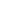 
İhale Numarası: 3	İhale Adı: STGM Derneği, “Sivil Toplum Kapasite Güçlendirme Merkezi Projesi” kapsamında “Sivil Sesler Festivali”  için Etkinlik Organizasyon İhalesi			< Yer ve tarih >1 	TEKLİF SAHİBİ2	İRTİBAT KURULACAK KİŞİ (bu ihale işlemi için)3		İSTEKLİNİN BEYAN(LAR)I: 		Ekli form, ihaleye teklif veren istekli tarafından doldurularak imzalanacaktır 4 	TAAHHÜTNAMEBen, yukarıda belirtilen isteklinin imza atmaya yetkili kişisi olarak, yukarıda belirtilen teklif usulü için hazırlanan teklif dosyalarını inceledim ve içeriğini tamamen kabul ettiğimizi beyan ediyorum. İhale dosyalarında talep edilen hizmetleri Teknik teklifimiz ve mühürlenmiş ayrı bir zarfla teslim edilen Mali teklifimizden oluşan belgelere dayanarak sağlamayı teklif ediyoruz.Teknik Teklifİsteklinin beyanı Doldurulmuş tüzel kimlik formu Mali teklifİstekli adına imzalayan: EK 4: İsteklinin Beyanı<Tüzel kişiliğin antetli kağıdı> İSTEKLİNİN BEYANI<Tarih><Sözleşme Makamının ismi ve adresi>Referansınız: < İhaleye Davet tarihi>Sayın İlgiliYukarıda adı geçen ihale için ihale duyurunuza atfen, bu teklifi yukarıda adı geçen ihalenin <sayı> sayılı Lotu] için sunduğumuzu teyit ederiz.İşbu teklifi münferid olarak bu ihale için sunduğumuzu ve aynı ihaleye başka bir şekil ve ortaklıkta katılmadığımızı;https://ec.europa.eu/europeaid/prag/ internet adresinden de elde edilebilecek olan AB dış faaliyetleri için hazırlanmış sözleşme prosedürleri için Uygulama Rehberi’nin (PRAG) 2.6.10.1 bölümünde listelenen, ihale dışı bırakılma durumlardan herhangi birine dahil olmadığımızı;PRAG’ın 2.5.6. bölümünde açıklanan etik maddelerine uymayı kabul ettiğimizi, projenin önceki aşamalarına katılmamızın haksız rekabete sebep olmayacağını kanıtlayabildiğimiz durumlar dışında bu ihale sürecinin konusu olan projenin hazırlanması sürecine katılmadığımızı ve bu teklifin teslim dönemi içerisinde özellikle diğer adaylar ya da ihale sürecindeki diğer taraflarla hiçbir çıkar çatışması ya da benzer ilişkiler içinde olmadığımızı;Başvuru formunda sadece tüzel kişiliğimizin kaynak ve deneyimine dair bilgileri sağladığımızı; Teklif süreci ya da sözleşmenin uygulanmasının herhangi bir aşamasında, üstte belirtilen durumlarda herhangi bir değişiklik olması halinde, Sözleşme Makamını hemen bilgilendireceğimizi veYanlış beyan vermemiz, önemli bir hata yapmamız veya usulsüzlük ve yolsuzluk yapmamız durumlarında ihale dışı bırakılabileceğimizi tamamen anladığımızı ve kabul ettiğimizi,Beyan ederiz.Teklifimizin kabul edilmesi durumunda, gerektiğinde, bağlı bulunduğumuz ülkenin yasalarına uygun olarak PRAG’ın 2.6.10.1. bölümünde listelenen, ihale dışı bırakılma durumlardan herhangi birine dahil olmadığımızın ispatını sunacağımızı taahhüt ederiz. Sunulan kanıt veya belgelerin tarihi, teklif sunumunun son başvuru tarihinin 1 yıl öncesinden daha eski tarihli olmayacaktır ve, ek olarak, söz konusu belgenin hazırlanma tarihinden itibaren geçen süre içerisinde belgede ispatlanan durumların değişmediğini ifade eden yeminli bir belge sağlayacağız.Saygılarımla,<Tüzel kişiliğin yetkili temsilcisinin imzası ><İsteklinin yetkili temsilcisinin ismi ve ünvanı>EK 5: Teklif FormatıSerbest formatta aşağıdaki bilgileri içeren teklifinizi hazırlayınız.Sivil Sesler Festivali için önerdiğiniz etkinlik konsepti için sunum,Firmanızın sivil toplum örgütleri, Avrupa Birliği (AB), Birleşmiş Milletler (BM) ajansları veya kamu kurumlarıyla olan benzer deneyimlerini anlatan ve ispat eden belgelerin kopyaları,Firmanıza ait ilgili sertifikaların kopyaları,Çalışacak görevlilerin iş kapsamındaki sorumlulukları-çalışma prensipleri, özgeçmişleri ve sigortalı olduklarını gösteren doğrulayıcı belgeler,Referanslarınızİş Tanımında belirtilen genel ilkelere uyum konusunda politikalarınız/yaklaşımınız ve sürdürülebilirlik politikalarınız/yaklaşımınız. Mali Teklif ve Teknik Teklif kapatılmış ve kaşelenmiş iki ayrı zarf içine konulmalı, zarfların üzerlerinde Teknik Teklif ve Mali Teklif yazmalıdır. Bu iki teklifin bulunduğu zarflar büyük bir zarfa konulmalı ve üzerinde aşağıdaki ifade ve açıklamalar bulunmalıdır.Sivil Toplum Geliştirme Merkezi Derneği“Sivil Sesler Festivali”  için Etkinlik Organizasyon İhalesiGönderen: Firmanızın AdıBu sözleşme için tespit edilen en yüksek bedel 30.000,00 Euro’dur. Uygulanmakta olan Proje kapsamında KDV İstisna Sertifikası kullanılmakta olup, teklif KDV hariç verilmelidir. İlgili hizmet sunucularından aşağıdaki tabloya göre her bir ana başlık için fiyat teklifi vermeleri beklenmektedir. Ancak değerlendirme toplam fiyat üzerinden yapılacaktır. NOT: Fiyat Teklifi KDV’siz ve € olarak verilmelidir. XX.XX.2022<Tüzel kişiliğin yetkili temsilcisinin imzası><İsteklinin yetkili temsilcisinin ismi ve ünvanı>EK 6: Tüzel Kimlik Formuİhale Numarası:3	İhale Adı: STGM Derneği, “Sivil Toplum Kapasite Güçlendirme Merkezi Projesi” kapsamında “Sivil Sesler Festivali” için Etkinlik Organizasyon İhalesi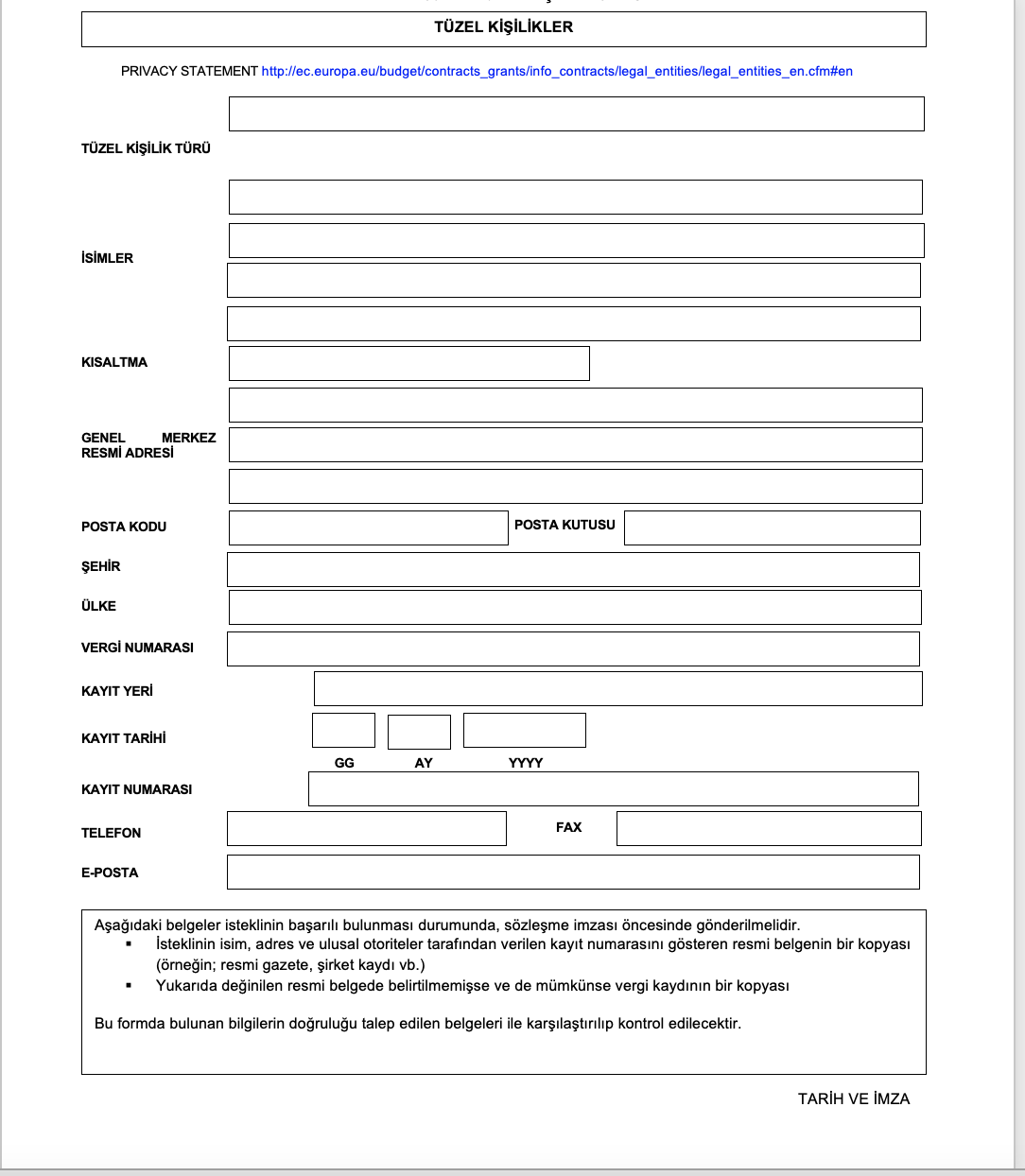 	EK 7: Mali Kimlik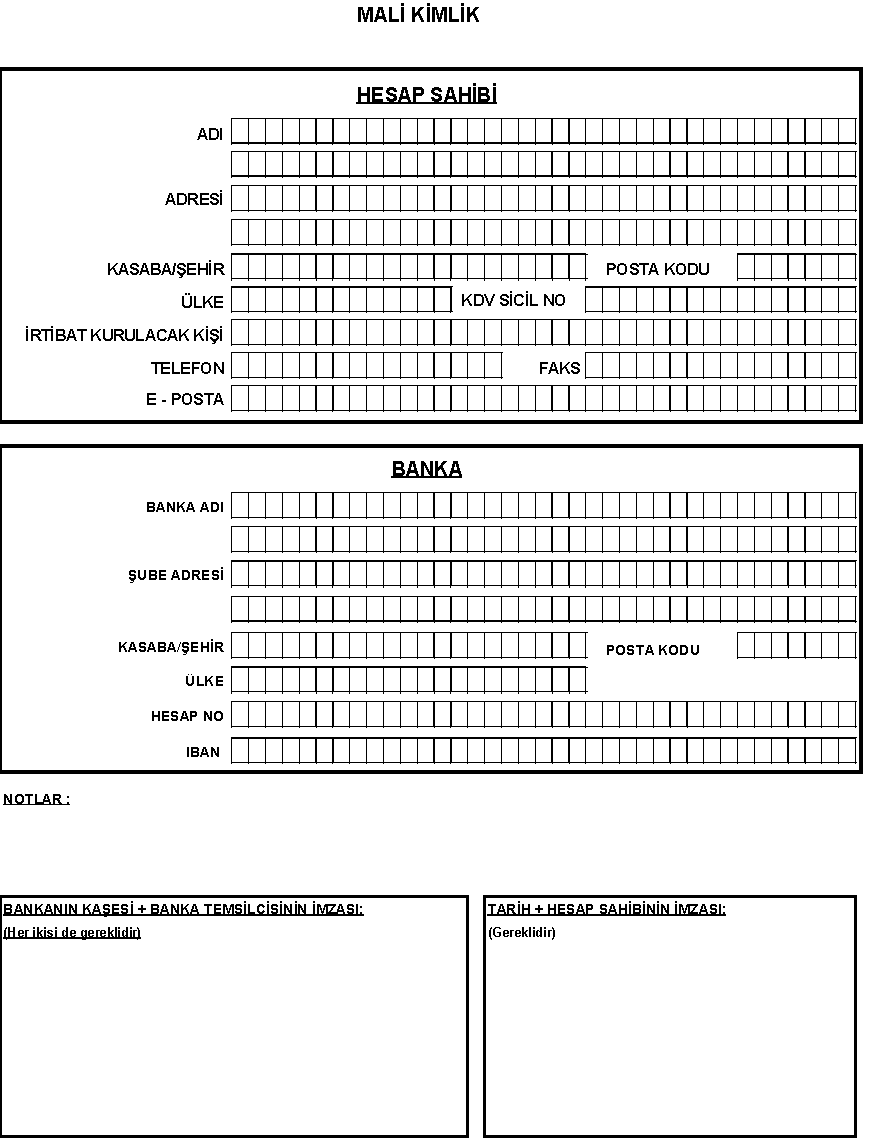 EK 8: Değerlendirme Komisyonu TayiniEK 9: Tarafsızlık ve Gizlilik Beyanı Tarafsızlık ve Gizlilik Beyanıİhale Numarası: 3	İhale Adı: STGM Derneği, “Sivil Toplum Kapasite Güçlendirme Merkezi Projesi” kapsamında “Sivil Sesler Festivali”  için Etkinlik Organizasyon İhalesiAşağıda imzası bulunan ben, işbu belge ile yukarıda bahsi geçen ihale prosedürünün değerlendirmesine katılmayı kabul ettiğimi beyan ederim. Bu beyanda bulunarak, bu ihale prosedürü ile ilgili olarak bugüne kadar, değerlendirme süreci ile ilgili harici eylemler için sözleşme prosedürlerine yönelik STGM Yönetim El Kitabı’nda yer alan mevcut bilgileri edinmiş olduğumu doğrularım. Ayrıca sorumluluklarımı dürüst ve adil bir şekilde yerine getireceğimi beyan ederim. Değerlendirme sürecinin sonucundan kazanç sağlaması olası tüm taraflardan bağımsızım. Bildiğim ve inandığım kadarıyla, herhangi bir tarafın gözünde bağımsızlığım konusunda soru işareti yaratabilecek olan ve geçmişte veya bugün var olan veya öngörülebilir gelecekte ortaya çıkması muhtemel olan hiçbir gerçek veya koşul mevcut değildir ve bu tür bir durumun değerlendirme süreci içerisinde, bu tür bir ilişkinin var olması veya kurulmuş olduğu yolunda ortaya çıkması halinde, değerlendirme sürecine katılımıma derhal son vereceğim. Değerlendirmenin bir sonucu olarak veya değerlendirme sırasında bana ifşa edilen veya tarafımdan keşfedilen veya hazırlanan herhangi bir bilgi veya belgeyi (“gizli bilgiler”) güvende ve gizli tutmayı ve bu tür bilgileri herhangi bir üçüncü tarafa ifşa etmemeyi kabul ediyorum. Aynı zamanda, temin edilen herhangi bir yazılı bilgi veya prototipin kopyalarını tutmamayı da kabul ediyorum. Gizli bilgiler, işbu Beyanı imzalamayı ve bu Beyanın şartları ile bağlı olmayı kabul etmedikleri sürece hiçbir çalışana veya uzmana ifşa edilmeyecektir. EK 10: Değerlendirme Tablosu	İhale Numarası: 3	İhale Adı: STGM Derneği, “Sivil Toplum Kapasite Güçlendirme Projesi” kapsamında “Sivil Sesler Festivali”  için Etkinlik Organizasyon İhalesi1.	İdari Uygunluk Tablosu2.	Teknik Değerlendirme Tablosu(Örnek) Teklif Değerlendirme TablosuAşağıdaki tablo teknik ve mali tekliflerin oy hakkına sahip üç komisyon üyesi tarafından notlandırılıp değerlendirilmesi için açıklayıcı bir örnektir.* Sadece 70 puanın üzerindeki teklifler mali değerlendirmeye alınır. Tarih: Değerlendirme Komitesi üyelerinin imzaları:  * Sadece 70 puanın üzerindeki teknik teklifler mali değerlendirmeye alınır.Tarih: Değerlendirme Komitesi üyelerinin imzaları:  EK 11: Basitleştirilmiş Değerlendirme Raporu İhale Numarası: 3	İhale Adı: STGM Derneği, “Sivil Toplum Kapasite Güçlendirme Projesi” kapsamında “Sivil Sesler Festivali”  için Etkinlik Organizasyon İhalesiYöntem: Açık İhale Usulüİhale Bedeli: 30.000 EUROYukarıda belirtilen ihale için aşağıdaki firmalar ihaleye başvurmuştur:Değerlendirme Komitesi, her bir teklifin idari gereksinimlere uygunluğunu değerlendirmek amacıyla ihale dosyasının içinde yer alan idari uygunluk tablosundan yararlanmıştır. Doldurulmuş idari uygunluk tablosu ekte sunulmaktadır. Bu tablo doğrultusunda Değerlendirme Komitesi aşağıdaki tekliflerin idari açıdan uygun olmadığını ve bu aşamadan itibaren dikkate alınmayacağına karar vermiştir:Değerlendirme Komitesi, idari açıdan uygun bulunan tekliflerin teknik uygunluğunu değerlendirmek amacıyla ihale dosyasında yer alan teknik değerlendirme tablosundan yararlanmıştır. Doldurulmuş teknik değerlendirme tabloları ekte sunulmaktadır. Teknik değerlendirme sonuçları aşağıdaki gibidir:Teknik açıdan uygun bulunan tekliflerin Mali Teklif zarfları açılmıştır. Değerlendirme Komitesi, aritmetik hata kontrolü yapmıştır. Hiçbir aritmetik hata bulunamamıştır veya Aşağıdaki teklifler düzeltilmiştir. Rapora ekli birleşik değerlendirme tablosu doğrultusunda isteklilerin nihai sıralaması aşağıdaki gibidir:Sonuç olarak, Değerlendirme Komitesi sözleşmenin en yüksek değerlendirme puanını alan <İsteklinin adı> ile yapılmasını önermektedir. İmzalarEK 11: Kazanan İstekliye MektupXX.XX.2022Kime: 	< İsteklinin resmi ismi >	     <İsteklinin adresi >İhale Numarası: 3	İhale Adı: STGM Derneği, “Sivil Toplum Kapasite Güçlendirme Projesi” kapsamında “Sivil Sesler Festivali”  için Etkinlik Organizasyon İhalesiSayın <İrtibat Kişisinin İsmi>,Teklifinizde belirttiğiniz tutar üzerinden ve ihale dosyamızda belirtilen koşullarla yukarıdaki İhaleyi kazanmış bulunuyorsunuz. Sözleşme maksimum birim fiyatları şöyledir: …….Sözleşmenin imzalanabilmesi için aşağıdaki belgelerin 10 gün içerisinde sunulması gerekmektedir:mali kimlik formu,isim, adres ve ulusal otoriteler tarafından verilen kayıt numaranızı gösteren resmi belgenin kopyası (örneğin; resmi gazete, şirket kaydı…vb.),vergi kayıt belgesinin kopyası.İmza yetkilisi olduğunu gösterir belgeSözleşme, yukarıda belirtilen koşullarda imzalanmak üzere, yukarıda belirtilen bilgilerin belirtilen süre içerisinde sunulması durumunda tarafınıza gönderilecektir. Lütfen ihale sürecinin Sözleşme Makamı tarafından iptal edilebileceği ihtimalini göz önünde bulundurunuz. Sözleşme Makamı hiçbir surette; doğacak her türlü zarardan (özellikle kâr kaybından doğacak zararlardan) ya da ihalenin iptalinden, olası zarar konusunda bilgilendirilmiş olsa bile, sorumlu tutulmayacaktır. İhale daveti, duyurulan ihalenin Sözleşme Makamı tarafından yerine getirileceğini taahhüt etmez.Faaliyetlerin uygulanması, her iki tarafın sözleşmeyi imzalanmasından önce başlamaz.Saygılarımla,< Yasal temsilcinin(lerin) ismi ><İmza>EK 12: Kazanamayan İstekliye MektupXX.XX.2022Kime: 	< İsteklinin resmi ismi >	     <İsteklinin adresi >İhale Numarası: 3İhale Adı: STGM Derneği, “Sivil Toplum Kapasite Güçlendirme Projesi” kapsamında “Sivil Sesler Festivali”  için Etkinlik Organizasyon İhalesiSayın <İrtibat kişisinin İsmi>,Yukarıda belirtilen ihale sürecine katılımınız için teşekkür ederiz. Ancak, gönderdiğiniz teklif aşağıdaki sebep(ler)den ötürü seçilmemiştir:Teklifiniz son teslim tarihinden sonra teslim edilmiştir.Teklifiniz iş tanımının aşağıdaki unsurlarına idari açıdan uygun bulunmamıştır: <ayrıntıları ile belirtiniz>Teknik teklifiniz seçim kriterlerinin tamamını karşılamamaktadır.Teklifiniz teknik olarak uygun olan teklifler içinde ekonomik olarak en avantajlı teklif değildir.<belirtiniz>İhaleyi, aşağıda yer alan birim fiyatları veren <kazanan isteklinin ismi> ‘nin kazandığı bilginize sunulur. Bu projede hizmetlerinizden yararlanamamış olmamıza rağmen, diğer ihalelerimize ilgi göstermeye  devam edeceğinizi umuyoruz.Saygılarımla,<Yasal temsilcinin(lerin) ismi><İmza>EK 13: Taslak SözleşmeSİVİL SESLER FESTİVALİ İÇİN ETKİNLİK ORGANİZASYON İŞİ                                       TEDARİK SÖZLEŞMESİMadde 1: İhale Numarası : 3İhale Adı: STGM Derneği, “Sivil Toplum Kapasite Güçlendirme Projesi” kapsamında  “Sivil Sesler Festivali” için Etkinlik Organizasyon İhalesiMadde 2: Sözleşmenin TaraflarıBir tarafta,Sivil Toplum Geliştirme Merkezi Derneği (“Sözleşme Makamı”), ve Diğer tarafta,<Firmanın ismi, vergi numarası ve adresi> (“Yüklenici”),  Olmak üzere, taraflar aşağıdaki hususlarda anlaşmışlardır:Madde 3: Sunulacak HizmetlerBu sözleşmenin ayrılmaz bir parçası olan Ek-1’de (ihale ilanında yer alan iş tanımı) verilen detaylar bağlamında Sivil Sesler Festivali için etkinlik organizasyon işlerini kapsamaktadır. Madde 4: Sözleşme BedeliSözleşme bedeli ………..(………..) Euro olup, ana hizmet kalemlerine ilişkin hizmet bedeli tutarlarını içeren liste aşağıda verilmiştirHizmet Kalemleri3.2.1 Konsept Yaratma3.2.2.Teknik Ekipmanlar ve Teknik Detaylar 3.2.3 Etkinlik için Stand Ekipman ve Hizmetleri3.2.4 Baskılı ve Benzeri Materyaller3.2.5 Yardımcı Teknik Personel ve Görevliler3.2.6 Sahne Kurulumu3.2.7 Konuşmacılar, Atölyeler ve Diğer Etkinlikler Madde 5: Başlama Tarihi, Uygulama Süresi ve Proje Yeri Proje uygulama yeri Ankara olup, *Sivil Sesler Festivali”  30 Eylül 2022 tarihinde başlayacak ve 1 Ekim 2022 tarihinde  tamamlanacaktır. Sözleşmenin uygulama süresi Teknik Şartnamede belirtilen rapor ve diğer hizmetlerin Yüklenici tarafından STGM’ye  eksiksiz teslim edilmesi ile uygulama süresi tamamlanacaktır.Madde 6: Ödeme ve İlgili Hususlar6.1.İdare tarafından iş tanımında belirtilen faaliyetlerin tamamının hayata geçirilmesi hedeflenmekte olup uygulama sürecinde katılımcı sayıları değişiklik gösterebilir. Katılımcı teknik malzeme, baskı işleri sayıları yaklaşık olarak belirlenmiştir. Ödeme takvimi ve bağlı olduğu koşullar aşağıda listelenmiştir:1. Avans Ödemesi: Sözleşme bedelinin %30'u sözleşmenin yürürlüğe girdiği tarihten itibaren 10 iş günü içinde,2. Ara Ödeme: Sözleşme bedelinin %20'si tasarımlar onaylandıktan sonra 10 iş günü içinde,3. Final Ödemesi: Sözleşme bedelinin %50’si organizasyonun tamamlanması sonrasında gerekli bütün malzeme ve dokümanların teslimi ve faturanın İdareye tesliminden itibaren en geç 3 hafta içinde gerçekleştirilecektir.6.2. Bu sözleşmeye konu  projenin KDV İstisna Sertifikası bulunmaktadır. Yüklenici ilgili proje kapsamında KDV İstisna sertifikasını edinecek ve aşağıda yer alan ibareyi düzenleyeceği her faturada not düşecektir.     Düzenlenecek fatura ve fatura yerine geçen belgelerin üzerinde aşağıda belirtilen ibareler yer almalıdır:a-  “6647 sayılı Kanunla onaylanması uygun bulunan IPA II Çerçeve Anlaşmasının 28/2 maddesi gereğince Maliye Bakanlığı Gelir İdaresi Başkanlığı’nın 30.04.2021 tarih ve KDV.IPA.CERT.2021/315 sayılı KDV İstisna Sertifikası resmi belgesi karşılığında KDV’den muaftır.” Bu ifade fatura ve fatura yerine geçen belgelerin üzerine değiştirilmeden yazılacaktır. b- Fatura açıklamasına “Sivil Toplum Kapasite Güçlendirme Projesi” kapsamında “Sivil Sesler Festivali”  için Etkinlik Organizasyon hizmetleri bedeli ”açıklaması ile fatura ekinde tüm hizmet kalemlerinin dökümünü içeren liste yer almalıdır. İdare, işbu sözleşmeyle sözleşme konusu hizmetler için Yüklenici’ye KDV hariç ödemede bulunmayı kabul ve taahhüt etmektedir. 6.3 STGM, cinsel sömürü, cinsel istismar, cinsel taciz gibi eylemler de dahil ayrımcılık, taciz ve yetkinin kötüye kullanılmasını toplu olarak “yasaklanmış eylem” olarak değerlendirilmektedir ve bu eylemlere karşı “sıfır tolerans” politikasını uygulamaktadır. Yüklenici STGM’nin uyguladığı “sıfır tolerans” politikası ile ilgili olarak detaylı bilgiye STGM’nin internet sitesinden ulaşılabilir. (www.stgm.org.tr) Bu kapsamda STGM, Yüklenici ile ilgili olarak yasaklanmış eylemlerden herhangi birinin tarafı olduğuna dair bir şikâyet ya da duyum alması halinde, başka hiçbir gerekçe göstermeden, işbu sözleşmeyi derhal sonlandırma hakkına sahiptir.Madde 7 :Gizlilik ve Kişisel Verilerin Korunması7.1. Taraflarca aksi belirtilmedikçe, işbu Sözleşme’nin imzasından önce ve yürürlük süresi boyunca Taraflar’dan herhangi biri tarafından diğer Taraf’a aktarılacak yazılı ya da sözlü tüm bilgileri (“Gizli Bilgiler”) gizli tutacaklar ve üçüncü kişi ve kurumlara aktarmayacaklardır. Sözleşme’nin herhangi bir şekilde ihlali söz konusu olmaksızın kamuya mal olan kısımları, adli ya da idari merciler yasalar çerçevesinde Gizli Bilgi’yi talep etmesi halleri istisna olmak üzere, işbu Gizli Bilgiler Sözleşme konusu hizmetin gerçekleştirilmesi amacı ile kullanılabilecek, başka hiçbir şekilde kullanılmayacaktır. Taraflar’ın bu taahhüdü işbu Sözleşme’nin herhangi bir nedenle sona ermesi halinde de süresiz olarak geçerli olacaktır.Bu kapsamda Taraflar Gizli Bilgiler’i,büyük bir gizlilik içinde korumayı ve her türlü makul önlemi almayı,herhangi bir üçüncü kişiye hangi suretle olursa olsun ifşa etmemeyi, devretmemeyi veya başka herhangi bir şekilde aktarmamayı,zorunlu hallerde ve işbu Sözleşme konusu hizmetlerin gereği olarak, Gizli Bilgiler’i, öğrenmesi gereken işçilerine ve alt çalışanlarına ve kendisine bağlı olarak çalışan kişilere verebileceğini, ancak Gizli Bilgiler’in gizliliği hususunda da personelini ve alt çalışanlarını ve kendisine bağlı olarak çalışan kişileri uyarmayı ve bu kişilerin işbu Sözleşme hükümleri ile bağlı kalmasını ve Gizli Bilgiler’i korumalarını sağlamayı, bu Sözleşme’nin imzasından sonra işten ayrılmış olsalar dahi personelinin ve alt çalışanlarının ve kendisine bağlı olarak çalışan diğer kişilerin işbu Sözleşme’de belirtilen yükümlülüklere aykırı davranmayacaklarını ve böyle davranmaları halinde doğrudan sorumlu olacağını,doğrudan veya dolaylı olarak işbu Sözleşme kapsamında sunulacak hizmetin amaçları dışında hiçbir şekilde kullanmamayı,basın yayın organları ve medya kuruluşları vasıtasıyla açıklamamayı, reklam amacıyla kullanmamayı kabul ve beyan eder. TARAFLAR arasında işbu Sözleşme’den doğan ilişki devam ettiği sürece ve Sözleşme’nin sona ermesinden sonra da işbu gizlilik yükümlülükleri süresiz olarak yürürlükte kalmaya devam edecektir. İşbu Sözleşme’nin sona ermesi halinde yasal olarak mümkün olması şartıyla TARAFLAR’dan her biri, diğer TARAFÇA kendisine verilen tüm belge, bilgi ve her türlü dokümanı ile Gizli Bilgi içeren her türlü materyali derhal diğer TARAF’a iade edeceğini ve varsa çoğalttıklarını imha edeceğini gayrıkabilirücu kabul, beyan ve taahhüt eder. 7.2. Yüklenici, 6698 sayılı Kişisel Verilerin Korunması Kanunu ve diğer ilgili (kişisel verilere ilişkin idari organların kararları da dâhil) mevzuat (bundan böyle “Kişisel Veriler Mevzuatı” olarak ifade edilecektir) kapsamında yasal yükümlülüklerini bildiğini; işbu Sözleşme kapsamında olsun ya da olmasın STGM’ye ait veya STGM tarafından kendisine iletilen bilgileri Kişisel Veriler Mevzuatı kapsamında tamamen gizli tutacağını, üçüncü kişilere ve yurtdışına aktarmayacağını; STGM’nin bilgisi ve yazılı onayı dışında bilgileri herhangi bir şekilde kullanmayacağını ve işleme tabi tutmayacağını; bilgileri yalnızca işbu Sözleşme konusu hizmetlerin yerine getirilebilmesi bakımından zorunlu olduğu kadarıyla kullanacağını kabul ve beyan eder. Yüklenici, işbu Sözleşme’de yer alan düzenlemelere ya da Kişisel Veriler Mevzuatına aykırı davranması halinde STGM’nin idari para cezaları da dâhil olmak üzere her türlü zararını STGM’nin ilk yazılı talebi üzerine nakden ve defaten tazmin edecektir.Yüklenici, işbu Sözleşme kapsamında gerçekleştireceği kişisel veri işleme faaliyetleri için 6698 sayılı Kişisel Verilerin Korunması Kanununa ve diğer ilgili (kişisel verilere ilişkin idari organların kararları da dâhil) mevzuata (bundan böyle “Kişisel Veriler Mevzuatı” olarak ifade edilecektir) uygun davranacağını garanti eder.  Yüklenici, işbu Sözleşme kapsamındaki yükümlülüklerini yerine getirmek için yalnızca gerekli olduğu ölçüde ve yalnızca işbu Sözleşmedeki yükümlülükleri yerine getirmek amacıyla sınırlı olarak kişisel veri işleme faaliyeti gerçekleştirebilecektir. Taraflar arasında işbu Sözleşme’den doğan ilişki devam ettiği sürece ve işbu Sözleşme’nin sona ermesinden sonra da Yüklenici’nin işbu Kişisel Veriler Mevzuatındaki yükümlülükleri süresiz olarak yürürlükte kalmaya devam edecektir. Sözleşmenin sona ermesi ile birlikte Yüklenici, STGM tarafından kendisine aktarılan tüm verileri STGM’ye iade edecek ve bu verileri işlemeye devam etmek için herhangi bir hukuki sebebi bulunmuyorsa derhal silecek veya yok edecektir. Madde 8: Sözleşmenin Feshi ve Cezai Şart8.1 Organizasyon tarihi yapılan işin niteliği gereği önceden belirlenmiş ve kamuoyuna ilan edilmiş̧ olup İdare tarafından etkinliğin iptal edilmesi veya ertelenmesi ile mücbir sebep halleri dışında bir sebeple, yüklenicinin taahhüdünden vazgeçmesi, yüklenici tarafından işin zamanında, teknik şartnamede belirtilen nitelik ve nicelikte, eksiksiz olarak yerine getirilmemesi veya Yüklenicinin STGM’nin ilke ve politikalarıyla açık bir uyumsuzluk içerisinde olduğunun tespit edilmesi hallerinde ayrıca protesto çekmeye ve hüküm almaya gerek olmaksızın, sözleşme feshedilerek, sözleşme bedelinin % 30’u tutarında cezai şart uygulanır. 8.2 Yüklenici’nin hizmeti işbu sözleşmede belirlenen şartlara uygun olarak gerçekleştirmemesi durumunda STGM sözleşmeyi tek taraflı olarak feshedebilir. Bu durumda STGM, Yüklenici’ye yalnızca sözleşme şartlarına uygun olarak gerçekleştirdiği hizmet bedelinde ödeme gerçekleştirecektir. Yüklenici ise varsa fazla yapılmış ödemelerin iadesini STGM’ye derhal gerçekleştirecektir. 8.3 İşbu sözleşme tarafların yükümlülüklerini tamamen yerine getirmesi ile ek bir bildirime gerek olmaksızın sona erecektir. Sözleşmenin sona ermesinden sonra dahi tarafların gizlilik ve kişisel verilerin korunmasına ilişkin 6. Maddesinde belirtilen yükümlülükleri devam edecektir. 8.4. Yüklenici sözleşme konusu hizmet ve işlerin tamamını bir alt yüklenici ya da taşerona devredemez.Madde 9: Mücbir sebeplerYüklenici tarafından mücbir sebep ile hükümet ve resmi makamların muameleleri ile harp ve mülk haklarının kullanılmaması hali, grev, lokavt, ayaklanma, salgın, hastalık, karantina ve bunun gibi Hizmet sağlayıcı iradesi dışında kalan durumlarda Yüklenici’nin hizmeti temini imkânsız olabilir. Söz konusu sebeplerden birinin vuku bulması halinde Yüklenici hiçbir sorumluluk üstlenmeyecektir.Madde 10: Yürürlükİş bu sözleşme Yüklenici ve İdare yetkililerince onaylanıp, imzalandığı an geçerlilik kazanacaktır.Madde 11: İhtilaflarİşbu sözleşme ile çıkabilecek her türlü ihtilaflarda yetki Ankara Mahkeme ve İcra Dairelerinindir.Madde 12: Diğer Hususlara) İşbu sözleşme taraflarca okunmuş ve  mutabık kalınarak 2 nüsha halinde ………………. tarihinde imzalanmıştır. b) Bu sözleşme IPA-II Türkiye Çerçeve Anlaşması gereği Damga Vergisinden muaftır. İşbu sözleşmeden doğabilecek her türlü vergi ve masraflar Yüklenici tarafından karşılanacaktır.c) İdare ve Yüklenici’nin kanuni ikametgâhlarına ait adresler aşağıda belirtildiği gibidir:EklerAşağıdaki belgeler bu Sözleşmenin ekleridir ve ayrılmaz birer parçasıdır:Ek I: İhale Dosyasındaki İş Tanımı Ek II: Firmanın Teknik  ve Mali TeklifiEk III: Mali Kimlik Formu Ek IV: Tüzel Kişilik Formu Tüzel kişiliğin isim ve adresiİsimKurumAdresTelefonFaksE-postaAdİmzaTarihAna İş KalemiMaksimum Fiyat(Euro)3.2.1 Konsept Yaratma3.2.2 Teknik Ekipmanlar ve Teknik Detaylar3.2.3 Etkinlik için Stand, Salon Ekipman ve Hizmetleri3.2.4 Basılı ve Diğer Malzemeler3.2.5 Yardımcı Teknik Personel ve Görevliler3.2.6. Sahne Kurulumu3.2.7 Konuşmacılar, Atölyeler ve Diğer Etkinlikler TOPLAMSTGM Derneği, “Sivil Toplum Kapasite Güçlendirme Projesi” kapsamında “Sivil Sesler Festivali”  için Etkinlik Organizasyon İhalesiDeğerlendirme Komisyonu Tayiniİhale Numarası: 3	İhale Adı: STGM Derneği, “Sivil Toplum Kapasite Güçlendirme Projesi” kapsamında “Sivil Sesler Festivali”  için Etkinlik Organizasyon İhalesiDUYURU TARİHİ: …/…/2022UYGULANAN PROSEDÜR: Açık İhale Usulüİhale Numarası: 3	İhale Adı: STGM Derneği, “Sivil Toplum Kapasite Güçlendirme Projesi” kapsamında “Sivil Sesler Festivali”  için Etkinlik Organizasyon İhalesiDUYURU TARİHİ: …/…/2022UYGULANAN PROSEDÜR: Açık İhale UsulüYukarıda bahsi geçen ihale için Değerlendirme Komisyonu aşağıdaki üyelerden oluşacaktır:Başkan: Birinci üye: İkinci üye: Üçüncü üye: Sekreter: 1Yukarıda adı geçen çalışanlarımız arasında hiyerarşik bir ilişki bulunmamaktadır.Yukarıda bahsi geçen ihale için Değerlendirme Komisyonu aşağıdaki üyelerden oluşacaktır:Başkan: Birinci üye: İkinci üye: Üçüncü üye: Sekreter: 1Yukarıda adı geçen çalışanlarımız arasında hiyerarşik bir ilişki bulunmamaktadır.Tarih: ____________________Sözleşme Makamı Yetkilisi_________________________İmzaTarih: ____________________Sözleşme Makamı Yetkilisi_________________________İmzaİsimİmzaTarih 1. Teklif2. Teklif3. Teklif4. TeklifTeklif Zarf Numarasıİsteklinin AdıTeklif sunum tarih ve saatiTeklif son başvuru tarihinden önce alındı mı? (Evet/Hayır)Teklif Dosya(lar)ı usulüne uygun olarak kapalı mı? (Evet/Hayır)Teklif sunum formu usulüne uygun olarak doldurulmuş mu? (Evet/Hayır)Teklif Sahibinin beyannamesi imzalanmış mı? (Evet/Hayır)Teknik Teklif var mı? (Evet/Hayır)Fiyat Teklifi ayrı bir zarfta mı? (Evet/Hayır)Son Karar?
(Kabul/Red)Başkan’ın adıBaşkan’ın imzasıTarihEn çok Teklif 1Teklif 2Teklif 3Teklif 4Konsept sunumu40Benzer tecrübeleri30Sahip olduğu sertifikalar, belgeler vs.10Sürdürülebilirlik ve İş Tanımında belirtilen genel ilkelere uyum konusunda politikaları/yaklaşımı (kadın çalışan sayısı vb. hususlar da dikkate alınacaktır)20Genel Toplam Puan100Teklif-1 için güçlü ve zayıf yanlarTeklif-1 için güçlü ve zayıf yanlarOrganizasyon ve metodolojiTeklif-2 için güçlü ve zayıf yanlarTeklif-2 için güçlü ve zayıf yanlarOrganizasyon ve metodolojiTeklif-3 için güçlü ve zayıf yanlarTeklif-3 için güçlü ve zayıf yanlarOrganizasyon ve metodolojiOy hakkına sahip Üyenin İsmiOy hakkına sahip Üyenin İmzasıTarihXX.XX.2022Değerlendirme Komisyonu Üyesi Adı, Soyadı, imzası TarihEn yüksek puanTeklif 1Teklif 2Teklif 3Bölüm 1: Teknik DeğerlendirmeBölüm 1: Teknik DeğerlendirmeBölüm 1: Teknik DeğerlendirmeBölüm 1: Teknik DeğerlendirmeBölüm 1: Teknik DeğerlendirmeDeğerlendirici A100558884Değerlendirici B100608482Değerlendirici C100598290Toplam300174254256Ortalama Puan (Aritmetik Ortalama)(174/3=)58.00(254/3=)84.67(256/3=)85.33Teknik puan (teklif puanı/en yüksek teklifin puanı)x100Elendi*(84.67*100/85.33=)99.23100.00Bölüm 2: Mali DeğerlendirmeBölüm 2: Mali DeğerlendirmeBölüm 2: Mali DeğerlendirmeBölüm 2: Mali DeğerlendirmeBölüm 2: Mali DeğerlendirmeToplam bedelTeknik değerlendirme sonucu elendi€ 27.000€ 28.500Mali puan(en düşük fiyat  /  teklif fiyatı)x100Teknik değerlendirme sonucu elendi100(27.000 /28.500x 100 =)94.74Bölüm 3: Genel DeğerlendirmeBölüm 3: Genel DeğerlendirmeBölüm 3: Genel DeğerlendirmeBölüm 3: Genel DeğerlendirmeBölüm 3: Genel DeğerlendirmeTeknik puan x 0.70Teknik değerlendirme sonucu elendi(99,23 x 0.70 =) 69.461(100.00 x 0.70 =) 70.00Mali puan x 0.30Teknik değerlendirme sonucu elendi(100.00 x 0.30=) 30.00(94,74 x 0.30=) 28.422Genel puanTeknik değerlendirme sonucu elendi(69.461 + 30.00=)99.461(70.00 + 28.422=) 98.422Nihai sıralamaTeknik değerlendirme sonucu elendi121. Değerlendirici Adı, Soyadı, İmzası2. Değerlendirici Adı, Soyadı, İmzası3. Değerlendirici Adı, Soyadı, İmzası1. Değerlendirici Adı, Soyadı, İmzası2. Değerlendirici Adı, Soyadı, İmzası3. Değerlendirici Adı, Soyadı, İmzasıNoİsteklinin İsmiŞehir1234Teklif ZarfNoİsteklinin İsmiGerekçe ZarfNoİsteklinin İsmiMali Değerlendirmeye Geçti? (Evet/Hayır) 124ZarfNoİsteklinin İsmiDüzelmiş Fiyat Teklifleri 1ZarfNoİsteklinin İsmiToplam PuanNihai Sıralama4112İsimİmzaKomite BaşkanıSekreterDeğerlendirici-1Değerlendirici -2Değerlendirici -3TarihXX.XX.2022XX.XX.2022Hizmet Sağlayıcı adınaHizmet Sağlayıcı adınaSözleşme Makamı adınaSözleşme Makamı adınaİsim	:İsim	: Sivil Toplum Geliştirme Merkezi DerneğiÜnvan	:Ünvan	:Tezcan Eralp Abay – Genel Koordinatörİmza    :İmza    :Tarih	:Tarih	: